CURRICULAM VITAECAREER OBJECTIVETo work with maximum efficiency and effectiveness in a challenging environment for attaining organizational goals and career growthPROFILE SUMMARYHaving more than 7 year’s comprehensive working experience as a Medical Laboratory Technologist.Roles actively carried out include managing Laboratory independently all Hematological tests, Bio-chemistry, Microbiology, Clinical Pathology, Serology and Blood Bank.ACADEMIC QUALIFICATIONSM.Sc Biochemistry from Periyar University (2006)B.Sc Chemistry from Pondicherry University (2003)PROFESSIONAL EXPERIENCEAL SHIFA AL KHALEEJI MEDICAL CENTRE - ISO 15189:2012, Dubai, UAE	Dec- 2013 – PresentMedical Laboratory Technician- Biochemistry Technologist	Monitoring	the	QC	activities	and	proper	documentation	for	all	the	QC	records	andaccreditation works based on ISO 15189:2012.  Perform complex laboratory tests on blood and other body fluids, according to laboratory policies.   Prepare samples and reagents for testing according to laboratory policies.  Responsible for the accuracy, interpretation and reporting of all test results  Perform routine maintenance on equipment and quality control for all reagents.  Coordinate Proficiency Test (PT) Program / New Laboratory tests validations and calibrations  To monitor the validity status of PPM and Calibration of the Laboratory equipment's  Carried out phlebotomy on patients and correctly labeled and handled samples  Deal with supplier reagents kits, controls & calibrator inventory and make purchase orders.Perform clerical and support services as needed, such as answering the telephone, calling STATS and alerting values to the appropriate department or clinician, disposing of contaminated specimens, control of inventory, etc.DIAGNOSTIC CENTRE, INDIA,	Sep-2011 to Feb-2012Medical Lab Technician – BiochemistryPerform clinical laboratory tests pertinent to hematology, chemistry, urinalysis, serology andimmunology, endocrinology.Perform routine maintenance on Lab equipment and Internal and external QC programs for all labtests.  Responsible for Managing Technical and Administrative operations.Responsible for Quality Assurance & Quality ControlGROUP OF HOSPITALS, JEDDAH- KSA,	Aug 2009 to Aug 2011Medical Lab Technician/ Biochemistry QCReceiving samples from sample collection area and Sample acceptance and rejection.Generating PID BARCODE for the Samples.Prepare samples and reagents for testing according to laboratory policies.Responsible for the accuracy, interpretation and reporting of all test results according to laboratory policies.Perform routine maintenance on equipment and quality control.Carry out testing activities as per standard operating procedures of the laboratory.Perform clerical and support services as needed, such as answering the telephone, calling STATS and alerting values to the appropriate department or clinician, disposing of contaminated specimens, control of inventory, etc.Integrate instrument data, quality control and tested principles for accurate result reporting.Assist with the collection and analysis of laboratory data and process computer generated lab reports.Provide highly technical and complex information clearly to physicians, medical personnel and the patients.Helping for blood collection as and when required.Perform clinical laboratory tests pertinent to hematology, chemistry, urinalysis, serology, immunology, endocrinology for blood and body fluids.Perform routine maintenance on Lab equipment and Internal and external QC programs for all lab tests. Biochemistry department in charge.  For the Blood bank, performs patient & donor screening, cross matching and bleeding.A K G SUPER SPECIALITY HOSPITAL, Kannur, India. April-2007 to April-2009.Biochemist /Quality officerPerform clinical laboratory tests pertinent to hematology, chemistry, urinalysis, serology,microbiology, immunology, endocrinology and blood bankPerform routine maintenance on Lab equipment and Internal and external QC programs for all labtests.  For the Blood bank, performs patient and donor screening, cross matching and bleeding.Carried out phlebotomy on patients and correctly labeled and handled samplesDeal with supplier reagents kits, controls and calibrator inventory and make purchase orders.SUPER SPACIALITY HOSPIYTAL, TELLICHERRY, IndiaApril-2006 to March-2007Medical Lab Technician – Biochemistry  Carried out phlebotomy on patients and correctly labeled and handled samplesPerform clinical laboratory tests pertinent to hematology, chemistry, urinalysis, serology,microbiology, immunology, endocrinology and blood bankPerform routine maintenance on Lab equipment and Internal and external QC programs for all lab tests.  For the Blood bank, performs patient & donor screening, cross matching and bleeding.Perform clerical and support services as needed, such as Maintaining Lab reception, answering the telephone, calling STATS and alerting values to the appropriate department or clinician, disposing of contaminated specimens, control of inventory, etc.CLINICAL LABORATORY INSTRUMENTS HANDLEDI worked as Guest Lecturer in Biochemistry for B.Sc Nursing students at KOYILI College of Nursing, Kannur, at the years 2007 to 2009.PERSONAL INFORMATIONSDATE OF BIRTH	: 20-04-1983GENDER	: MALEMARITAL STATUS	: MARRIEDRELIGION	: HINDULANGUAGES KNOWN	: ENGLISH, HINDI, MALAYALAM, TAMIL & ARABICHOBBIES	: PHOTOGRAPHY, TRAVELLING, MUSIC.First Name of Application CV No: 1657320Whatsapp Mobile: +971504753686 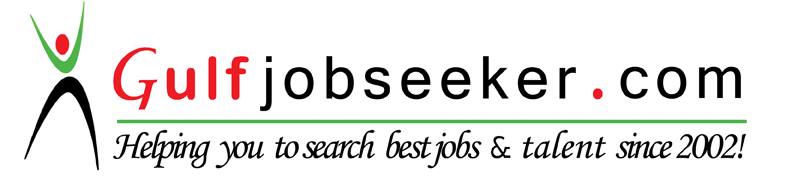 Chem Well Auto AnalyzerChem Well Auto AnalyzerCell Dyn-1700 cell counterMINDRAY BS-200MINDRAY BS-200Cell dyn RubyIlab Auto AnalyzerIlab Auto AnalyzerCoulter Cell CounterBiosystem auto Analyzer- A15Biosystem auto Analyzer- A15Urit 3000 cell counterKodak250 chemistry AnalyserKodak250 chemistry AnalyserOrtho Clinical Chemistry AnalyzerVitros ECIQ -350 AnalyserVitros ECIQ -350 AnalyserEasylite Na+_K+ Cl- AnalyzerAxsym Immuno Assay Auto AnalyzerAxsym Immuno Assay Auto AnalyzerThrombotrack Coagulation AnalyzerImmulite-1000 (CLIEA)Immulite-1000 (CLIEA)Sysmex-CA1500 Coagulation AnalyzerALEGRIAALEGRIAABG analyzerCHOROUSCHOROUSRyto ELISA Reader and WasherNyco card readerNyco card readerUrine analyzer H50, H100Advia-120(Bayer) cell counterAdvia-120(Bayer) cell counterImmuno Assay TestsABX-Cell CounterABX-Cell CounterMicrobiological testsMINDRAY BC-5300 cell counterMINDRAY BC-5300 cell counterDNA Isolation and Polymerization TechniquesTEACHING EXPERIENCE